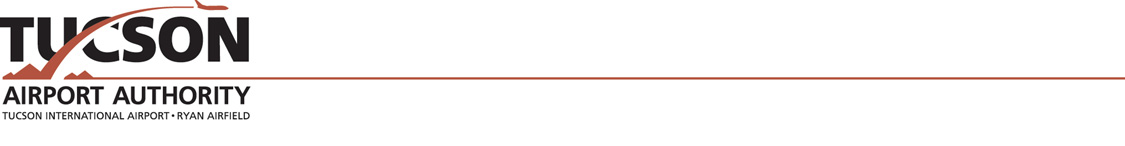 Request to film at Tucson International Airport (TUS) or Ryan Airfield (RYN)Organization Name: Contact Person: Email: Phone: Mailing Address: Please submit the following:Dates and times of filming at the airport.Purpose for filming at the airport.Briefly describe what activities will be filmed at the airport.Specific desired locations of filming at the airport.Identify any airlines/other airports that will be named or shown (if any).Please also include:Number of people in your party including film crew, cast, and extras.List of equipment and props including vehicles that will be used.A copy of the script and proposed daily agenda.Tucson Airport Authority7250 South Tucson Blvd, #300Tucson, AZ 85756marketing@flytucson.com520-573-8100